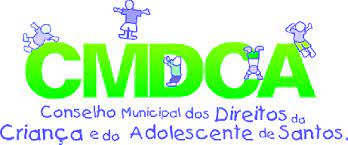 ANEXO ÚNICOELEIÇÃO DOS MEMBROS DO CONSELHO TUTELAR DO MUNICÍPIO DE SANTOS – GESTÃO 2024/2028FICHA DE INSCRIÇÃO DE FISCAL DO CANDIDATO Nº ______NOME:  _________________________________________________RG: __________________________________CPF: _________________________________ENDEREÇO: _____________________________________________________________________________________________________TELEFONE: _____________________________________________E-MAIL: ________________________________________________É de minha inteira responsabilidade a orientação da pessoa acima indicada a respeito dos procedimentos durante o pleito e dos locais de votação e apuração.                             _______________________________                        	  Assinatura do Candidato